10 Way Vertically Mounted Rackmount 32A Commando PDU - UK Sockets (PDU-10WS-V-32CMDO)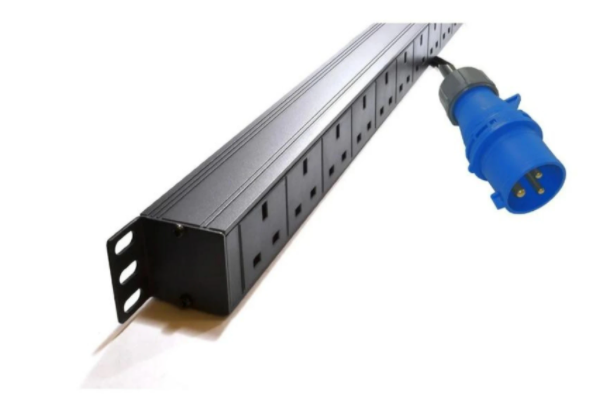 Description:The LMS Power PDU-10WS-V-32CMDO is a high-quality vertically mounted PDU (Power Distribution Unit) that simply fits within the universal mounting brackets of data, telecom and server cabinets. A must-have accessory for your data cabinets if you need to provide effective power to devices including Ethernet Switches, Servers, UPS, NAS and of course cabinet accessories including cooling fan trays.Robust, alloy design complete with rackmount brackets fitted, high-quality Neon Switch and of course UK output sockets together with a high quality, 32-Amp rated extra heavy duty Commando power input plug, ideal for industrial usage.Key Features:Standard UK 3-Pin power outlets for your appliances

Extra HD 32 Amp Commando Plug for industrial applications

1U high means the PDU can fit into the smallest cabinet

Neon On/Off Rocker switch to prevent accidental turn off 

Backed up by LMS Power's exclusive 3-year warrantyApplications:Create instant power feeds to your data, telecom or server cabinets

Provide effective power for cabinet cooling fans, UPS systems

Ideal as stand-alone trailing sockets outside the cabinetProduct Code:Part Number: PDU-10WS-V-32CMDO
EAN: 8400800032027
Weight: 1.7Kg approxTechnical Specifications:Warranty                LMS Data 3-Year Warranty
                       
Chassis                  1U vertical mount with mounting brackets 

Output Sockets     10 UK 3-PIN Sockets

Power Input            Fitted 32-Amp HD Commando Plug

Flex Length             1.8 metres (approx)

Power Control        On/Off Rocker Switch (illuminated)

Power Rating          4000 Watts (approx)Supplied With:PDU-10WS-V-32CMDO    10 Way Vertical PDU

19-inch cabinet brackets (Fitted)

* Specifications and product design are subject to change. E&OE.Looking for highperformance power distribution for your heavily loaded systems? The newly developed LMS Data 16A heavy-duty vertical PDU is ideal for highloading device requirements including server, network and other industrial-type equipment functions such as broadcast and HVAC applications. Combining a fully certified commando type 16A plug input combined with a compatible heavy load power flex means you can be assured this LMS Data PDU can work without problems, 24/7. Furthermore, incorporated onto the vertical form-factor are industry standard UK 3-pin sockets, ideal for data, telco and broadcast equipment. Robust in design, with an integral neon illuminated rocker switch for assured functionality, the LMS Data PDU is designed to deliver maximum electrical power today and tomorrow.specifications: Vertical, high-performance Power Distribution Unit (PDU)Heavy-load 16A Commando style 3-pin plugCompatible, heavy-load power cable10x UK style output power socketsRobust, black aluminium design for industrial useNeon on/off power switch for assured controlMaximum power rating - 4000W2.0 metre (approx.) power cordageIdeal for data, telecom, broadcast and HVAC applications